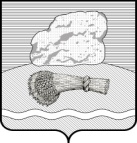 РОССИЙСКАЯ ФЕДЕРАЦИЯКАЛУЖСКАЯ ОБЛАСТЬ  ДУМИНИЧСКИЙ РАЙОНСЕЛЬСКАЯ ДУМА  СЕЛЬСКОГО ПОСЕЛЕНИЯ «СЕЛО ЧЕРНЫШЕНО»с.ЧернышеноРЕШЕНИЕ10 января 2018 г.                                                                                                                            № 1«Об обнародовании сведений о численности муниципальных служащихадминистрации сельского поселения «Село Чернышено», работниковмуниципальных учреждений с указанием фактических затрат на ихденежное содержание за   1V-квартал 2017г.»       В  соответствии с частью б  статьи 52  Федерального закона от06.10.2003 N  131-ФЗ «Об общих принципах организации местного самоуправления в Российской Федерации»,  статьёй 49 Устава сельского поселения «Село Чернышено», решением сельской Думы     сельского поселения «Село Чернышено» №11 от  17.05.2011 г.   «О порядке официального обнародования сведений о ходе исполнения бюджета сельского поселения «Село Чернышено» и о численности муниципальных служащих органов местного самоуправления сельского поселения «Село Чернышено», работников муниципальных учреждений сельского поселения «Село Чернышено» с указанием фактических затрат на их содержание», Сельская Дума сельского поселенияРЕШИЛА: Обнародовать сведения  о  численности  муниципальных  служащих  администрации сельского поселения «Село Чернышено», работников муниципальных учреждений с указанием фактических затрат на их денежное содержание за IV-квартал 2017 года                                        Сведенияо численности муниципальных служащих органов местного самоуправления СП «Село Чернышено»,  работников муниципальных учреждений СП «Село Чернышено»  (далее - работники) за 1V-й квартал 2017 годаНастоящее Решение вступает в силу с даты его обнародования.Контроль  за исполнением   настоящего Постановления возложить на комиссию по бюджету, финансам и налогам.       Глава сельского поселения:                                            В.М.ВолковаКатегория работниковЧисленность ., работников, чел.Расходы бюджета СП «селоЧернышено» на денежноесодержание работников заотчетный период,руб.копМуниципальные служащие2127664,08Работники муниципальных учреждений00